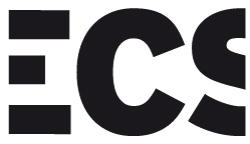 ECS EUROPEAN CONTAINERS NV		BARON DE MAERELAAN 1558380 ZEEBRUGGE / BELGIE VAT : BE 0435.131.5082XL NV BARON DE MAERELAAN 1558380 ZEEBRUGGE/BELGIE VAT/ BE 0449.424.358GENERAL CONTRACT CONDITIONS 1. These conditions of contract will govern all business relations between ECS NV/2XL NV and their contractual parties, irrespective whether the other party to the contract be a trader or private individual. Unless explicitly agreed otherwise by ECS NV/2XL NV, these conditions shall prevail over all the contracting parties’ other possible terms and conditions.2. One or more parts of these general conditions may apply, depending on the actual services ordered by the principal.Part I applies in all cases.Part II is applicable when ECS NV/2XL NV acts towards her principal as a forwarding agent within the meaning of clause 1, 3° of the law of 26 June 1967.Part III applies when ECS NV/2XL NV acts towards her principal as a shipping agent .               ECS NV /2XL NV will be considered as a shipping agent in so far ECS NV/2XL NV has committed her selves to perform the transport.Part IV applies where ECS NV/2XL NV takes custody of goods, whether before or after shipment, irrespective of the mode of transport.In case several Parts are applicable simultaneously to the assignment being performed by              ECS NV/2XL NV, and in case several articles govern the same subject , the article which is the most advantageous to ECS NV/ 2XL NV will apply.3. ECS NV/2XL NV may exercise a right of lien and/or seizure on all materials and/or merchandise they dispatch, transport or store, or otherwise have in their custody, up to the value of all sums of money owed or falling due by the principal to ECS NV/2XL NV, however brought about.Those rights extend to capital, interest, prejudice and any costs incurred.Where such rights have been exercised and merchandise is released by ECS NV/2XL NV but has not been collected by the other party to the contract, or where no supplementary agreement has been reached in this regard, within 90 days after the release , ECS NV/2XL NV shall be entitled to sell that merchandise at any possible way , without that the Principal is entitled to claim compensation or interests.Where the sums of money are still owing and are not under dispute, those rights shall persist until such time as ECS NV/2XL NV  has been paid in full, or until the party to the contract has provided securities for the full amount of the sum owing.Where an entitlement is under dispute, or cannot be calculated precisely, those rights shall persist until such time as the contract party has provided securities to the full amount of the sums claimed by      ECS NV/2XL NV, and the other party to the contract has undertaken to pay the sums claimed once these are established.4. In spite of any insolvency, any transfer of claims, any form of attachment or any concurrence,       ECS NV/2XL NV shall be entitled to apply set-offs and/or debt novation with regard to the obligations of ECS NV/2XL NV  vis-à-vis its creditors and/or contracting parties, or the obligations of the latter vis-à-vis ECS NV/2XL NV.This right is not affected in any manner by notification and/or service of a notice of insolvency, transfer of claim, any form of attachment or any concurrence.Pursuant to article 14 of the Act of 15.12.2004 on financial securities, article 1295 of the Belgian Civil Code is declared not applicable to the extent required.The obligations mentioned in the first paragraph include any obligation and any liability between the parties, whether or not on a contractual basis, whether a pecuniary or any other obligation, including, but not limited to, payment and delivery obligations, any debt, any obligation arising from a guarantee, any obligation to provide or keep a security and any other obligation or requirement.If a contracting party of ECS NV/2XL NV  wishes to call upon an agent, they undertake to inform this agent of the existence of this right of set-off and/or debt novation. The contracting party undertakes to indemnify ECS NV/2XL NV against any claim of the agent called upon that is related to set-off and/or debt novation.5. Should confidence in the contracting party’s creditworthiness be cast into doubt by legal action being taken against the party to the contract and/or any other event that can be shown to call confidence in that contracting party’s ability to fulfil the commitments made into question and/or render these impossible, ECS NV/2XL NV reserves the right to suspend the contract, in full or in part, even after it has been performed in part, in order to obtain adequate securities from the other party to the contract.Should the contracting party refuse to comply, ECS NV/2XL NV shall be entitled to cancel that assignment, in part or in full.This will apply regardless of any entitlement to compensation and interest towards ECS NV/2XL NV.A case of compromised confidence will exist if the contracting party invokes the Law of 30 January 2009 relating to companies that continue trading where the contracting party applies for bankruptcy, or is declared insolvent.All monies outstanding at the time of bankruptcy shall become payable immediately, and clause 4 of this section may be applied.If ECS NV/2XL NV has made a fiduciary transfer of ownership to the party declared insolvent, or if that party has invoked the law of 30 January 2009 concerning the continuation of trading by companies, that transfer of ownership will cease when so requested by ECS NV/2XL NV, and must be paid for in full. In so doing, clause 4 of this section may be applied.6. Unless explicitly agreed otherwise by the parties in writing, invoices are always payable by the date shown on the invoice, without discount. Should the contracting party wish to pay a driver/operator directly, this is permissible only if agreed with ECS NV/2XL NV in advance and in writing. An agreement to this effect made directly with the driver/operator will not suffice.Any losses resulting from exchange-rate fluctuations are to be met by ECS NV’s/2XL NV’s party to the contract.Payments that are not allocated to any debt by the contracting party may be deducted by                 ECS NV /2XL NV from amounts owed by the client to the carrier.The contracting party renounces all rights to invoke any circumstance whereby they would be entitled to defer their payment obligations in full or in part, and will refrain from any debt offset in relation to sums invoiced to them by ECS NV/2XL NV.Should ECS NV/2XL NV not receive a payment at the due time, they may charge interest from the invoice payment-due date, without first serving notice of default.Such interest is charged at the interest rate provided for under article 5 Law of 2 August 2002 relating to payment arrears in business transactions.If interests are payable as mentioned in the previous paragraph, the carrier is entitled by operation of law and without a formal notice of default being required to a fixed compensation amounting to minimally 10% of the amount not paid by the contracting partner. This reasonable compensation of 10% does not exclude payment of a compensation for administration of justice nor of any other proven costs of collection. 7. Should the contracting party for any reason have a query concerning a statement, invoice or any other communication from ECS NV/2XL NV, this will be admissible only if the contracting party raises the query within 8 days of the date on which the invoice, statement or letter was sent by ECS NV/2XL NV.8. Where the schedule for a business operation is entrusted to ECS NV/2XL NV, instructions will be confirmed to ECS NV/2XL NV no later than 15.00 hours the previous day, by e-mail or fax.If those instructions are not issued till after 15.00 hours the day before dispatch/ shipping/storage,     ECS NV/2XL NV will in no circumstances be held liable for any consequential damage that may occur.The principal is required to comply with the provision of adequate details of the operation to be scheduled. Such details include: full identity of the consignee, details of the people concerned with the contract, relevant telephone numbers, correct delivery addresses, and information relevant to parts II and III.If those details appear to be incorrect or incomplete, ECS NV/2XL NV will in no circumstances be held liable for any consequential damage. If ECS NV/2XL NV does suffer damage as a result of incorrect or incomplete details, the principal will be required to compensate this in full.9. All contracting parties explicitly confirm to ECS NV/2XL NV to have knowledge of and to comply fully with General Data Protection Regulation 2016/679 of 27th of April 2016 (GDPR) – European Regulation – becoming enforceable as of 25th of May 2018  and , but not limited , with  the Law of 8th December 1992 and its implementing decisions on the protection of privacy of natural persons with regard to the processing of personal data and the free movement of such data   ( Privacy Law) .The provided personal data are only and explicitly used for specific purposes in relation to the transport order / agreement and are only and explicitly saved for the time period of the transport order/agreement or until the statutory retention obligation has expired . Under personal data is understood , name, function/title and contact information ( email addresses ,posting addresses , phone numbers) within the company . By no means personal data is used or saved  in relation to the mentioned categories under article 9 of the GDPR . Whenever personal data is processed in non-EU countries , not achieving an adequate level of personal data protection according to the European Commission , ECS/2XL will take , as controller , the relevant and adequate protecting measures by means of standard protecting contractual personal data  conditions in accordance with article 46, section 2 , of the GDPR . 10. In case of any dispute between the parties, the courts of the district where the registered office of ECS NV/2XL NV is established have jurisdiction, without prejudice to the application of art. 31 par. 1 of the CMR Convention. Applicable law is always the law of Belgium.SECTION  II:  FREIGHT-FORWARDING SERVICES1. Unless otherwise agreed, these conditions shall be applicable to any form of service provided by the Freight Forwarder.They may be quoted as “Belgian Forwarding Conditions “. They represent a recognized custom of the trade .2. The following definitions apply to these conditions:The Customer: the Freight Forwarder’s Principal at the instructions of whom and on behalf of whom the Freight Forwarder provides services , information or advice , whether gratuitous or for reward .The Freight Forwarder: ECS NV/2XL NVThe service: is any instruction to forward goods offered, accepted for performance, or performed by the Freight Forwarder, and any related act, any information or advice in respect thereof .The goods: are all at any goods including their packaging, entrusted to the Freight Forwarder by the Customer. Such goods include all and any merchandise as well as all and any titles or documents that represent or may represent such goods .The owner: is the owner of the goods to which the service provided by the Freight Forwarder pertains .Third parties: are any non–contracting parties, in particular any natural or legal persons whom the Freight Forwarder deals with in the performance of his duties .3. Where the performance of services is concerned a distinction is made between the Freight Forwarder who acts :1. as a forwarding agent under Belgian law (commissionaire–expéditeur): his duties consist of, inter alia, forwarding goods either in his own name or in the Principal’s name, but always on the latter’s behalf , and pursuant thereto in providing all and any such services as may be necessary thereof, performing all and any required formalities and concluding any such agreements as are necessary for such purpose .2. as a principal under Belgian law ( commissionaire de transport ): in the following cases only , and in no other cases ,the Freight Forwarder shall be regarded as a principal :When he performs the carriage of goods in his own name and by his own means of transport.When he issues a transport document in his own name .When the instructions explicitly show that the Freight Forwarder assumes such obligation .4. These conditions do not imply any waiver of any right by the Freight Forwarder and they cannot give rise to a more extensive liability than that to which he would be subject pursuant to any legislation or regulation applicable in addition to these Conditions.5. The customer warrants that the goods entrusted by him to the Freight Forwarder under his instructions are his property or that as an authorized agent of the owner he has the right of control of such goods , and that consequently he accepts these Conditions not only for himself but also for and on behalf of his Principal and for and on behalf of the owner .6. Unless otherwise agreed, or unless an event constituting force majeure arises beyond the Freight Forwarders control, an offer made by the Freight Forwarder shall be valid for 8 days. Such an offer shall be based upon existing rates , remunerations , freight charges , currency rates and estimated dates , which are in force at the time when the offer is communicated to the Customer all and any amounts charged to him by third parties as a result of improperly calculated freights, costs and rates.7. The customer shall undertake to supply to the Freight Forwarder, in advance and not later than at the time of confirmation of the order, any useful information including, but not limited to, the nature of the goods, the method of shipment, the place of taking over and delivery, and the required route and procedure, and in particular any information which the principal may be presumed to have at his disposal as manufacturer, merchant, owner or consignor of the goods, and which may ensure their preservation, shipment, taking over at the place of departure and delivery at the place of destination .8. The Freight Forwarder shall not be presumed to examine the correctness of the particulars of the information given by the Customer or the authenticity or regularity of the documents furnished by the Customer. Such information shall be accepted in good faith .9. In the absence of precise instructions to the contrary or special agreements, the Freight Forwarder shall be at liberty in his choice of means to be used to organize and perform the services to the best of his abilities according to normal business practice, including the groupage of goods .10. The Freight Forwarder shall be entitled to charge any amounts or fees for his expenses and interventions on a fixed basis , i.e. as a lump sum or an inclusive price .11. In the performance of his duties, the Freight Forwarder may employ third parties, servants and agents who show normal professional qualifications.12. Unless instructed to the contrary, the Freight Forwarder shall be entitled to keep possession, control or custody of any goods that for some reason could not be delivered, or to take custody of them, and to store the goods at the Principal’s cost and risk or at the expense and risk of the goods themselves . In accordance with the provisions of the Act of 5 May 1872 , the Freight Forwarder may sell the goods and apply the proceeds in or towards the payment of his claims.In the case of dangerous, perishable, flammable, explosive goods or goods that may otherwise damage to persons, animals or property, subject to prior notification in writing to the Customer and subject to accountability the Freight Forwarder may destroy, remove or sell the goods on the Customer’s behalf and at the Customer’s risk.13. The Freight Forwarder shall be entitled to suspend the performance of his duties if the Customer fails to fulfil or insufficiently fulfils his obligations in any way .In the event of force majeure, the Contract shall remain in force . The Freight Forwarder’s duties shall, however, be suspended for the duration of the event constituting force majeure .In case of specific duties, or activities that are uncommon, particularly time-consuming or that require specific effort, additional fees may be charged at any time. All additional costs caused by force majeure shall also to borne by the Principal.14. Unless otherwise and previously agreed in writing, the Freight Forwarder shall not be under a duty to guard the goods to be forwarded, nor to have them guarded, nor to have them insured, wherever they are, even out in the open .15. The Freight Forwarder shall not be required to provide security for the payment of freight, duties, levies and taxes or any liabilities whatever, should this be required by third parties. Where the Freight Forwarder has provided security, the Customer is under a duty, at the Freight Forwarder’s first request in writing, to pay to the Freight Forwarder, by way of security, any amount for which the Freight forwarder has provided security to third parties.16. The Customer shall undertake and accept liability for the following:that his written instructions and his description of the goods are complete, correct and accurate;that the goods to be entrusted by him to the Freight Forwarder shall be made available in time, completely and in a useful way, that they are loaded, stowed, packed and marked in accordance with the nature of the goods, the place of receipt or destination, and for the purposes for which they are entrusted to the Freight forwarder;that all documents submitted to the Freight Forwarder by the Customer are complete, correct, valid, authentic and not improperly prepared or used.that unless the Freight Forwarder has been informed thereof previously and in writing the goods entrusted to him are not of a dangerous, perishable, flammable or explosive nature or liable to otherwise cause damage to third parties, persons or property;that he will examine all documents submitted by the Freight Forwarder upon receipt and that he will verify whether they are in accordance to the instructions given to the Freight Forwarder.17. The Customer shall be liable to the Freight Forwarder and he shall indemnify him at first request :against any damage and/or loss resulting from the nature and the packaging of the goods, the incorrectness, in currency or incompleteness of instruction and information, the non-delivery or untimely delivery of the goods to the Freight Forwarder at the agreed time and place of receipt, the failure to provide, or timely provide, documents and/or instructions, and the fault or negligence in general of the Customer and the third parties employed by  him ;against any damage and/or loss, costs and expenditure which is claimed from the Freight Forwarder by authorities, third parties or servants and agents, for whatever reasons , with regard to the goods, any damage , expenditure, costs, duties, claimed directly or indirectly as a result of the service provided on the instructions of the Customer ,unless the Customer shows that such claim was directly caused by a fault or negligence act or omission for which only the Freight Forwarder is liable;against any damage and/or loss, costs and expenditure which is claimed from the Freight Forwarder in cases where, under Community or national laws and regulations, he is under any personal and/or joint and several liability for the payment or settlement of customs duties and/or other taxes .18. If the claim for which the Freight forwarder requires compensation or indemnity from the Customer pertains to a customs or other tax claim, and if it is based on instructions with regard to customs received from the Customer or on his behalf, the Customer shall undertake, at the Freight Forwarder’s request, to provide a financial guarantee to unconditionally warrant the Customer’s liability towards the Freight Forwarder, to the benefit of the Freight Forwarder or the benefit of a third party designated by the Freight Forwarder.19. The Freight Forwarder shall not be liable for damage caused by an event constituting force majeure, including but not limited to war, strikes, lockouts, boycotts, work congestion, scarcity of cargo or weather conditions.20. The Freight Forwarder shall not be liable for damage or loss as a result of theft of goods in his possession, custody or control, unless the Customer shows that the theft took place as a result of circumstances which the Freight Forwarder, in view of the Contract with the Customer, should have avoided or which he should have foreseen, provided that the risk of theft is not for the account of the goods under local regulations or business practice.21. The Freight Forwarder shall not be liable for any indirect loss or damage, including economic loss or damage, consequential loss or damage and immaterial loss or damage .22. The Freight Forwarder shall not be responsible for the lack of/or bad result of any instructions to collect money, unless this is proved to have been caused by gross negligence.23. The Freight Forwarder shall perform his duties with reasonable care, dedication and perception, and he shall be under a duty of normal professional performance of the instructions given to him.24. The Freight Forwarder’s liability shall be limited to that for fault, negligence or omission in the performance of the instructions given to him. To the extent that such fault, negligence or omission has caused any direct material damage or financial loss to the Customer or third parties, the Freight Forwarder shall be entitled to limit his liability to EUR 5,00 per kilogram gross weight of the goods lost or damaged , with a maximum of EUR 25.000,00  per contract .25. The Freight Forwarder shall not be liable for the performance of any contract entered into by him for and on behalf of his Customer with third parties, servants or agents, pertaining to storage, transport customs clearance or the handling of goods, unless it is shown by the Customer that the defective performance thereof was directly caused by the Freight Forwarders’ fault .26. The Freight Forwarder does not guarantee any fixed time or date for delivery, dates of arrival and departures, unless otherwise previously agreed in writing. the indications of a time or date for delivery by the Principal is not binding upon the Freight Forwarder.27. The Freight Forwarder shall be liable as a carrier in the cases provided for in article 3.2. His liability shall be determined according to national law and the international conventions applicable to the mode of transport concerned .28. Any amounts chaired by the Freight Forwarder shall be privileged in accordance with Belgian law and with these Conditions.29. Any claims of the Freight Forwarder as against his Principal shall be privileged under Article 20,7° of the Mortgage Act, and Article 14 of the Act of 5 May 1872, Article 20,7° of the Mortgage Act, and Article 136 of the General Customs and Excise Act with regard to all goods, documents or monies currently or in the future in his possession, custody or control, regardless of the fact whether the claim pertains in whole or in part to the taking in charge or forwarding of the goods those in his possession, custody or control.30. The Freight Forwarder may make insurance (AREX 21) available to the Principal upon his request in writing, for any business related to international carriage at the Freight Forwarder‘s risk. The costs of such insurance shall be borne by the Principal .31. The Freight Forwarder must be given notice in writing of any claim for damages as against him, with reasoned grounds, within 14 days from either the delivery of the goods or the sending of the goods. Any potential liability of the Freight Forwarder shall be extinguished automatically and definitively when the Customer has retaken delivery of the documents pertaining to a specific operation within the framework of services after the performance thereof without having formulated a reasoned reservation not later than on the 10th day after the sending of these documents by the Freight Forwarder.32. Any liability action against the Freight Forwarder shall be time-barred as a result of prescription if it is not brought in the Court having jurisdiction within a period of six months. Prescription shall run from the day following the day on which the goods were delivered or should have been delivered or, in the absence of delivery, from the day following the day the event giving rise to the action took place .33. Legal and arbitration proceedings against third parties shall not be conducted by the Freight Forwarder unless he agrees to do so at the Principal’s and for and on the Principal’s behalf .34. All legal relations governed by these Conditions shall exclusively be governed by the laws of Belgium.SECTION III: TRANSPORT1. The CMR provisions are applicable , regardless the fact whether it is a national, international, standard, heavy or exceptional transport. Parties expressly agree that when the containers, containing the goods, are unloaded from the trailer , the conditions prescribed by law or agreed between            ECS NV/2XL NV and third parties for the carriage of goods by that means of transport (carriage by sea, rail, inland waterways, air ) or on a terminal will apply in their legal and contractual relationship.ECS NV/2XL NV is only liable for damage to the goods transported in accordance with the applicable provisions of the CMR Convention. If other goods that are under the care of the consignor, shipper or consignee but that are not the goods to be transported are damaged within the context of the transport, the liability of ECS NV/2XL NV is limited to the damage caused by their fault or negligence. In any case and except in case of intent, the extent of the carrier's liability for damage to goods other than the goods to be transported is limited to maximally 8.33 units of account for each gross kilogramme of weight of the cargo transported. 2. The parties explicitly agree that the container will be loaded ,stowed and unloaded by the sender and /or the addressee . In as far as the ECS NV/2XL NV drivers or drivers of a transport company appointed by ECS NV/2XL NV  are asked by the sender or addressee to carry out acts of loading, stowing or unloading, it is understood that the drivers carry out these actions under the explicit supervision , control and responsibility of the sender and/or address. ECS NV/2XL NV does not bear any responsibility for damage caused by and/or during the loading , stowing or unloading of the container.
Unless indicated otherwise in writing, the parties explicitly agree that the loading and unloading operations are performed by the consignor and the consignee respectively. If the driver of                 ECS NV/2XL NV  is requested by the consignor or the consignee to perform these operations, they take place under the explicit supervision, control and responsibility of the consignor and the consignee respectively. ECS NV/2XL NV  accepts no liability for any damage caused by and/or during the loading and unloading operations. Unless indicated otherwise in writing and if possible and/or necessary, the stowage is carried out by the carrier on the basis of the instructions of the consignor or the shipper, given in accordance with the applicable legislation and depending on the route. If the vehicle used by the carrier or the stowage methods used appear to be unsuitable because incorrect or incomplete information was provided by the consignor or the shipper of if the packaging material used for transport appears to lack the required solidity to ensure the appropriate securing of the cargo, any resulting costs and damage will be entirely charged to the consignor. 3. Where it is evident from the Customer’s instructions that delivery needs to take place before normal operations can commence at the delivery site, the Customer will ensure that someone will be on site to receive the delivery and to sign the necessary documents. The Customer will provide contact details for that person, including as a minimum his/her name and telephone number, at the time of the transport order to ECS NV/2XL NV.If no authorised representative is present on site at the agreed moment of delivery, ECS NV/2XL NV receives the instruction to unload the goods to be delivered on site, after which ECS NV/2XL NV shall inform the consignor/client of the delivery in any manner and the latter is deemed having accepted the delivery without any reservations. If no person is designated, or if that person is not present at the time of making the delivery, the Customer will be considered as having unconditionally accepted the delivery as defined in this clause.4. After delivery of the goods as specified in III.3, ECS NV/2XL NV will accept no responsibility whatsoever in relation to these goods , remaining at the delivery place at the entire risk and responsibility of the Principal .The Principal has to fully safeguard ECS NV/2XL NV against all possible liabilities in relation to these delivered goods ( such as but not limited to Authority fines , contractual and non- contractual liabilities of third parties of whatever nature).5. ECS NV/2XL NV is entitled to a compensation for the standstill times of the vehicle.Unless otherwise agreed, it is assumed that ECS NV/2XL NV will bear the costs for two hours of loading and two hours of unloading whereas the waiting period for the coupling is fixed at one hour. If these operations take more than one hour, the carrier is entitled to a compensation of 45 EUR per commenced hour.For containers, waiting periods at the shipper’s or the consignee’s premises, on quay or at the premises of a third party agreed on by the Customer and ECS NV/2XL NV will be charged, from the 5th day  onwards, at a rate of EUR 45,00 per day, as of 11th day  at a rate of  75 EUR per day - unless explicitly agreed otherwise between parties .For temperature related containers, waiting periods at the shipper’s or the consignee’s premises, on quay or at the premises of a third party agreed on by the Customer and ECS NV/2XL NV will be charged, from the 3h day  onwards, at a rate of EUR 70,00 per day, as of 9th day  at a rate of  125 EUR per day - unless explicitly agreed otherwise between parties .ECS NV/2XL NV is moreover entitled to a compensation for all costs resulting from other standstill times which, taking into account the circumstances of the transport, exceed the customary standstill time. 6. Any transport order is to be described by the Principal in the fullest possible detail. The exact weight and dimensions of items to be shipped are to be given.Especially relating the gross weight of the cargo ECS NV/2XL NV refers to the SOLAS Convention, applicable as of the 1ST of July 2016, that clearly stipulates that for each loaded CSC container for an international Sea carriage the correct VGM ( = verified Gross Mass ) is to be provided so this information can be relayed in time to the captain, his representative and/or terminal. In case of an incorrect or late notification of the VGM by the principal , the relevant container will not be loaded / refused for shipment.The Principal needs to take care that he can calculate this VGM in a correct and calibrated manner in accordance with the Royal Decree of 25 September 2016 with regard to verified gross mass of loaded containers.Ultimately at the moment of collection of the cargo by ECS NV/2XL NV, the principal needs to provide the driver against receipt the necessary information in writing with regard to the VGM and the applied method of weighing.Insofar the timing of the transport requires a quicker communication of the VGM to the captain, his representative and/or terminal, the principal is held to take the adequate steps.The acceptance by ECS NV/2XL NV of the cargo implies in no way any control of this information in writing, nor does the acceptance involve any liability for ECS NV/2XL NV with regard to this information in writing. Insofar the Principal omits to procure ECS NV/2XL NV this information in writing, the Principal recognizes that she is itself is liable for informing in time the captain, his representative and/or terminal of the VGM.If the Principal fails to procure the VGM, ECS NV/2XL NV is in no way liable for the determination / timely procurement of the VGM.All costs and consequences with regard to the VGM, the Royal Decree of 25 September 2016 related to the verified gross mass of loaded containers, as well as any sanctions hereabout will be for the account of the Principal.Special features such as an asymmetrical center of gravity, highly delicate or vulnerable constituents in the material, specific fulcrum points, hazardous products, are always to be indicated.Unless the consignor explicitly requested the carrier to check the gross weight of the cargo within the meaning of art. 8 par. 3 of the CMR Convention, the consignor remains responsible for any excess weight, even per axle, during transport. The consignor shall pay all resulting costs, including a compensation for any damage caused by the standstill of the vehicle and any resulting fines or other legal costs. Should a vehicle deployed by ECS NV/2XL NV prove to be unsuitable due to incorrect or incomplete information provided by the Principal , all costs will be fully charged to the Principal.7. Carriers and drivers appointed by ECS NV/2XL NV do not have measuring equipment to verify the temperature of goods at the time of loading. The temperature of the goods noted by the sender on the loading document(s) is recognized as the correct temperature of the loaded goods. The driver /carrier appointed by ECS NV/2XL NV will not make any reservation regarding this aspect on the loading document(s). ECS NV/2XL NV will not accept any liability whatsoever for possible damage resulting from a non- compliant temperature at the time of loading.The Principal of ECS NV/2XL NV is liable to report the with regard to the goods specific set temperature whereby the set temperature is defined as the setting of the temperature on the display of the cooling unit of the refrigerator or the reefer used for transport.For lack of a specific set temperature in the written instructions to ECS NV/2XL NV, the latter may assume that the temperature indicated will be agreed as the set temperature.8. If ECS NV/2XL NV needs to apply for a permit or authorization in order to arrange a transport, they will always be acting on behalf of the Principal, and for their account. As such, ECS NV/2XL NV acts only as an intermediary.9. On the premises of the consignor, shipper or consignee, the vehicle can only be moved in accordance with the instructions and on the responsibility of the latter. However, the carrier can object to these instructions if in their opinion, the local conditions jeopardise the vehicle or the cargo. 10. Any cancellation of the intended transport assignment by the Principal up to 24 hours before providing the vehicle at the place of dispatch will result in the Principal being required to pay fixed compensation in the sum of 50% of the agreed freight price, also any costs already incurred by           ECS NV/2XL NV.Any cancellation of the intended transport assignment by the Principal after this period, will result in the Principal being required to pay fixed compensation in the sum of 100% of the agreed freight price, also any costs already incurred by ECS NV/2XL NV.SECTION IV: STORAGE AND HANDLING OF MERCHANDISE The following definitions apply to these conditions of business:Custodian: ECS NV/2XL NV – the entity that takes charge of goods as specified in the clauseWarehouse: any area used by the custodian at which warehouse-related or storage operations take place.Warehousing: one or more of the following operations:retention of goods at the storage location, provided that its provision is carried out by the custodianholding goods in stockother handling and/or processing operations of goods at the storage location, provided that its provision is carried out by the custodianissuing of goods from the storage location, provided that its provision is carried out by the custodianCustodianship contract: written warehousing agreement, as defined in sub-section e of this clause.Depositor:the entity that has entered into a warehousing contract with the custodian within the meaning of sub-section d of this clause the entity that wields rights of one of the parties designated for that purposeany other entity that acts or serves as a party wielding rights over such goodsgoods: For present purposes, this is not equivalent to the legal term “goods“, but rather the meaning as used in trade and commerce, namely traded goods.These conditions of business are applicable to all assignments with which the custodian is entrusted.All agreements, arrangements and instructions relating to storage, custody, handling and the issue of goods must be set out in writing.The custodian and their insurers will answer for the insurance of goods. They will enforce a liability waiver in respect of the custodian and/or third parties. The custodian undertakes to include the “liability waiver“ clause in its policy. The custodian undertakes to renounce any right of redress against the depositor in the event of fire damage to plant or equipment.The custodian is liable only for loss and/or damage for which he is demonstrably and directly culpable.The custodian’s liability is limited at all times to:In cases of guarding and surveillance of goods, up to a sum equal to ten times the estimated one-month custody charge (or pro-rata if custody is for less than one month) for the goods of the party concerned,In cases of the processing of goods, excluding the shipping thereof, up to a maximum of twice the processing fee charged to the party concerned for that goods and the operation during which the damage occurred.Should it be unclear during which operation damage had occurred, liability will be limited to a maximum of twice the average processing fee for the various processing operations performed on the goods in contentionIf the custodian has committed himself to store and process the goods (excluding shipping thereof), this will be:If damage occurred during storage, the first paragraph appliesIf damage occurred whilst processing, the second paragraph appliesIf it is unclear at what stage the damage occurred, the lesser amount will apply.No liability can be accepted for consequential losses or prejudice. The custodian is exempt from all liability in the following circumstances:all indirect prejudice, such as waiting times, harbour dues, demurrage charges, interruption of business, penalties and/or other similar charges or leviesany loss or damage occurring before or after actual performance of the assignment by the custodian;force majeure;staff shortage;theft;inherently faulty goods and/or packaging;flood, collapse, explosion or fire, regardless of who or what may lie at the cause in all the above-named cases;error on the part of third parties and/or the client;failure on the part of the depositor or third parties to provide accurate details or instructions, or any details/instructions at all;any damage occurring as a consequence of unforeseeable faults in resources deployed by the custodian.If the depositor has not lodged a substantiated complaint in writing by the time of completion of operations, all liability on the custodian’s part shall lapse.Notwithstanding the previous provisions, any claim against the custodian will lapse one year after the discovery of damage or deficiency, or in the event of any dispute in this regard, one year from the invoice date, unless a shorter time-limit is laid down by law.When passing instructions, and not later than at the time of commencing operations, the depositor will advise the custodian in writing of:the correct and precise description of the goods, including its type, quantity/volume, weight, condition and, if applicable, hazard classification.all instructions and restrictions relating to the protection, handling or sojourn of goods, and the performance of the assignment in general.Goods must bear all essential identification relating to its characteristics. Unless it is usual to leave the goods unpacked, the depositor must pack the goods using such packaging as may be required to perform the assignment.Temperature-sensitive goods is to be made available in accordance with the temperature agreed in writing. The custodian reserves the right to refuse loading in cases of non- compliant temperatures.The storage location may be inspected by the depositor for its suitability prior to commissioning. Failing any such inspection or a substantiated notification of a special condition, it will be considered as being suitable.The depositor will indemnify the custodian against any claims arising from failure to comply with the above obligations, even if such failure is attributable to a third party.The custodian reserves the right to refuse unsatisfactorily-stacked/non-compliant consignments. If need be, the custodian may re-stack goods with the depositor’s written agreement in view of its unsatisfactory original stacking, applying the current pallet rate, but without accepting any liability for possible damage to the merchandise.In normal circumstances, vehicles and trailers will be attended to in the sequence in which they arrive at the loading/unloading location.The custodian reserves the right to revise that sequence if they reasonably consider it necessary to deviate from a strict ‘first-come, first-served’ approach in order to satisfy the requirements and/or instructions of Customs, the Federal Agency for Food Chain Safety (FAVV) or other authorities, or if special regulations need to be imposed in the interests of smooth handling of goods, or if, judged by criteria of reasonableness and equitableness, or there are other good reasons to do so.The custodian is not obliged to pay or reimburse demurrage charges or costs, nor to compensate time losses or offer any other compensation for delays or interruptions relating to operations performed by the custodian, unless there is a case of culpable conduct or gross misconduct on the part of the custodian.If the depositor informs the custodian that goods will be delivered to or collected from the latter at a specified time, and that a particular action or effort is required of the custodian, the depositor will be liable for all prejudice and extra costs accruing if that goods is not delivered/collected properly at the due time. The depositor will indemnify the custodian against any claims lodged by third parties against the custodian in this regard.Unless otherwise agreed, all operations to be performed by the custodian on, or relating to, the goods will normally take place on working days (not Saturdays, Sundays or public holidays), and at times during which the storage location/warehouse will be open.If, owing to governmental instructions or measures, unforeseen circumstances, or in the best interests of the goods or the depositor themselves, operations as defined in the first paragraph need to be performed at times other than those cited, the custodian will be authorized to carry out those operations outside normal working hours, if necessary without prior consultation with the depositor.If the depositor requests that work should take place outside normal working hours, the custodian will be at liberty to accept or decline that request. However, the custodian will not refuse such a request without good grounds.All additional costs arising as a result of arranging operations outside normal working hours will be for the depositor’s account.14.The custodian will in no circumstances be obliged to accept goods on which fees, taxes, duties, penalties and/or other charges or costs of any kind will be payable, unless an adequate security has been made on or for the custodian’s account.The depositor is liable for, and will indemnify the custodian against, all fees, taxes, duties, penalties and/or other charges or costs of any kind that must be paid in connection with the goods.All fees, taxes, duties, penalties and/or other charges or costs of any kind that have to be paid on arrival or subsequently are to be met by the depositor where these have to be settled in advance. Since such payments in advance are by their nature of short duration, no interest will be payable.The custodian will never be liable for, nor obliged to reclaim, any fees, taxes, penalties or other charges or costs whatever that have to be paid by him, unless the custodian had failed to carry out reasonable due diligence.All costs arising as a result of governmental decisions will be for the depositor’s account. 16.Should goods be subject to customs and excise regulations, to any other taxes and/or associated governmental regulations (e.g. agricultural levies), the depositor must always provide all information requested by the custodian in order to enable him to submit the relevant details.The depositor will be liable for any incorrect details that may be provided by, or on behalf of them, relating to this storage and warehousing contract.The custodian will in no circumstances answer for the accuracy and correctness of details given on the accompanying advice. The custodian is required only to check weights, the number of packages and the description of the goods, the last-named of which will apply only where this can be visually verified by him. The depositor will explicitly indemnify the custodian against any prejudice resulting from incorrectly- completed accompanying advices.The custodian will in no circumstances be held responsible for checking, taking in, retaining, filling in or issuing documents of any description, nor for the contents of such documents, unless there is a legal obligation to do so, or if this has been explicitly agreed in writing as a service to be provided by the custodian.If goods must be stored at/in a closed or open customs repository (e.g. bonded warehouse) at the depositor’s request, the goods must always be identified accurately and clearly, especially if there are many virtually identical-looking packages whose contents cannot readily be ascertained. The custodian cannot be held liable any damage resulting from confusion and/or the erroneous transposition of goods that fails to comply with this condition.17.Access to areas and buildings at the storage premises will be granted by the depositor or persons engaged on their behalf only with the custodian’s written agreement, and only during the repository’s normal opening hours. When visiting  therepository, the depositor or persons representing them must always report first to the management.Access to repository premises and buildings is granted to such persons only when escorted by persons designated by repository’s management.All persons and vehicles enter the custodian’s loading/unloading areas at their own risk. The custodian will in no circumstances be held liable for any loss or damage suffered in so doing.The depositor will be held liable for any loss or damage to the detriment of the custodian, irrespective of its nature, that arises from the actions or negligence of anyone, irrespective whether or not in the depositor’s service, who is present as part of their duties, or with the depositor’s agreement.The depositor will indemnify the custodian against all claims, irrespective of their nature, that may be lodged by third parties against the custodian and which are the consequence of failure by the depositor, or by persons engaged by them, to comply with the arrangements and instructions specified in this clause.18.A custodianship contract entered into for a specified duration will expire once that period has elapsed, unless otherwise agreed by the parties in writing.If a custodianship contract is entered into for an indefinite duration, the parties will be entitled to terminate the contract observing a three-month notice period, unless a different notice period has been agreed by the parties in writing. Notice of cancellation must be made by recorded-delivery mail. Cancellation will be considered as having reached the addressee no later than three working days after the letter of cancellation was sent at the post office by the cancelling party.19.The custodian shall be entitled to rescind the custodianship contract at any time prior to its expiry date, or before the completion of operations, without serving notice of default, if he has compelling reasons to do so.Compelling reasons will be considered to exist when judged, among other things, by criteria of reasonableness and equitableness, if:the depositor has failed to comply with the provisions of these general conditions of business, or with any one of the terms and conditions of the custodianship contract, or has acted contrary to them;the presence of goods gives rise to fears of the loss of, or damage to, other goods stored at the repository, or a risk of physical injury to people or animals;the goods would be liable to perish or undergo unwanted changes, giving rise to the likelihood that its quality would deteriorate, and the depositor had omitted to provide clear instructions in order to prevent or remedy this;the repository used for the purposes of fulfilling the custodianship contract is destroyed, in full or in part, as a result of fire, or is rendered unsuitable for storage purposes in any other way;the goods is rejected by a competent governmental/official body, or if that competent body has stipulated that it is no longer allowed in Belgium.20.Notwithstanding the provisions of clause 22 of these general conditions of business, the depositor is obliged to retrieve their goods no later than the last day of the contract’s validity period, after payment of all sums owing to the custodian, regardless of their nature.Should the depositor fail to comply with these obligations, the custodian will be at liberty to take any measures he sees fit in order to clear the storage areas provided, including the removal of goods to another storage site, at the depositor’s own risk and expense. Moreover, the custodian will be entitled to claim compensation for all costs or prejudice of any kind, whether directly or indirectly incurred, that result from the depositor’s negligence.Taking account of the provisions of these general conditions of business, the depositor shall be entitled to retrieve goods at any time upon payment of all amounts of any kind owed by them to the custodian.22.Notwithstanding the provisions of clause 19, the custodian shall be entitled immediately to take any measures it deems necessary, at the depositor’s own risk and expense, including the destruction of goods if, in applying criteria of reasonableness and equitableness, by failing to take any such measures, a risk of loss of damage would arise to that goods, to other goods or to the repository, or a risk of death or physical injury to people or animals. All attendant costs, including those of destruction, shall be for the depositor’s account.In accordance with this clause, the custodian shall be entitled at any time to have goods that is removed from the storage repository sold at the depositor’s expense. If it is necessary to dispose of the goods speedily in order to limit the deterioration in its condition that sale on the open market would entail, it may arrange a private sale, in which case the price will be not less than the average of the values set by two independent assessors for a forced private sale.The custodian is obliged to hand the proceeds of the sale of goods over to the depositor, after deducting all costs incurred on the goods and any outstanding claims against the depositor, within one week of receipt where possible. If this is not possible, the proceeds will be held in a deposit account.The depositor will not make the storage premises provided to them available to any third party without having obtained the custodian’s agreement, in advance and in writing.The custodian is permitted to assign his rights and obligations under a custodianship contract to a third party, provided that the continuity of the existing custodianship contract can be guaranteed.Unless a specific price/rate has in fact been agreed, the depositor will be charged the prices/rates that would have been invoiced by the custodian in the same circumstances.The agreed prices/rates relate to all the custodian’s operations as expressed in the custodianship contract.All other costs will be charged for at rates and on the conditions applied by the custodian in the same circumstances.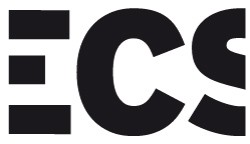 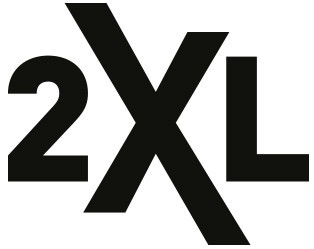 ECS EUROPEAN CONTAINERS NV		BARON DE MAERELAAN 1558380 ZEEBRUGGE / BELGIE VAT: BE 0435.131.5082XL NV BARON DE MAERELAAN 1558380 ZEEBRUGGE/BELGIE VAT: BE 0449.424.358ADDENDUM TO THE GENERAL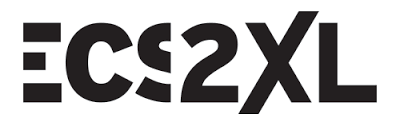 TERMS AND CONDITIONS CUSTOMERApplicable to Orders to be executed after 31st of December 2020ECS EUROPEAN CONTAINERS NV Baron de Maerelaan 155  – 8380 Zeebrugge – Belgium – VAT: BE 0435.131.5082XL NVBaron de Maerelaan 155 – 8380 Zeebrugge – Belgium – VAT: BE 0499.424.358SECTION I: GENERALPurposeThe purpose of this document is to complement and/or amend the General Conditions Customer of ECS NV / 2XL NV in view of the withdrawal of the United Kingdom from the European Union and the consequences thereof for the services of ECS NV / 2XL NV as freight forwarder, haulage company and/or customs agency. 	The terms and conditions governing the relationship between ECS NV / 2XL NV and its Customer shall compromise the following: (i) the General Conditions Customer (which you have received and are available on https://www.ecs.be/en/about-ecs/general-conditions) and (ii) this addendum to these General Conditions Customer (“Addendum to the General Conditions Customer”). The General Conditions Customer and this Addendum to the General Conditions Customer are to be taken as correlative and mutually explanatory, but in case of conflict between these conditions, the Addendum to the General Conditions Customer shall prevail over the General Conditions Customer.The Customer has availed themselves of all information related to the General Conditions Customer and the Addendum to the General Conditions Customer and its specific conditions of execution and further to such acknowledgment declares entering into this agreement in full consent and good faith and fully aware of all obligations pertaining thereto.The terms and conditions shall apply to each Order and all agreements or contracts made by or entered into by or on behalf of ECS NV / 2XL NV. The Customer accepts these terms and conditions on its own account, as well as on account of the Consignee, Consignor and the Cargo Interest. The terms and conditions will be deemed to have been accepted by the Customer by submitting the Order. Definitions and interpretationIn addition to the terms defined elsewhere in the General Conditions Customer and the Addendum to these General Conditions Customer, capitalized words and expressions shall have the meaning set out below:“Authority” or “Authorities” means any governmental authority, quasi-governmental authority, multinational organization or body, court, government or self-regulatory organization, commission, tribunal or any regulatory, administrative or other agency, or any political or other subdivision, department or branch of any of the foregoing, including customs authorities and their officers.“Cargo Interest” means anyone who would suffer a loss if the Goods were damaged, lost, delayed, or destroyed or who would benefit from the safe arrival of the Goods or, in general, showing an economic interest in the Goods.“Consignee” the person listed as such on the Transport Documents and/or to whom the Goods are deemed to be delivered.“Consignor” means the legal or natural person who is listed on the Transport Documents as the shipper and/or sender and/or in whose name and/or on whose account the Order is accepted and/or executed.  “Customer(s)” means the customers of ECS NV / 2XL NV for whom ECS NV /2XL NV is performing freight forwarding services or/and transporting services and/or customs representation and/or to whom these services are invoiced. “Customs Documents” means any and all documents in paper and/or electronic format relevant for customs and excise purposes and/or required by the Law and/or Authorities for the import, export, or transit of the Goods and/or change in the customs regime thereof, including commercial invoice, Transport Documents, customs value declaration, freight insurance, packing list, LRN, MRN, Entry Summary Declarations, Exit Summary Declaration, and any other documents associated with customs and/or excise import formalities such as, among others, proof of (preferential) origin, inspection certificates, import and export licenses, documents required for VAT purposes.  “Customs Formalities” means any and all formalities required by the Law and/or Authorities for customs and excise purposes such as import, export, transit of the Goods and/or storage in bonded warehouses, including the processing of Customs Documents, completing of declarations and clearances, payments of Taxes duties, excise and/or tariffs and any other Taxes, as well as any order, action or instruction given by an Authority in this respect.“Customs Representative” has the meaning as set out in Article 18 of the Regulation (EU) No 952/2013 of the European Parliament and of the Council of 9 October 2013 laying down the Union Customs Code (“UCC”) and any other applicable customs legislation such as post-Brexit UK customs Law.“Damage” means any direct, indirect, and consequential loss and/or damage in the widest possible sense, including loss of earnings and other losses.“ECS2XL Customs Brokers” shall mean a customs agency appointed by ECS NV / 2XL NV ECS2XL from its network to perform customs formalities relating to the import, export, or transit of goods both in the customs territory of the EU and in non-EU countries.  “Exporter of Record” means the entity officially involved in the export of a specific shipment of products out of a country or customs union. The exporter of record status makes a company responsible for obtaining export clearance and for complying with export regulations. “General Conditions Customer” means the terms and conditions governing all business relationships between ECS NV / 2XL NV and their contractual parties.  These terms and conditions are also available on https://www.ecs.be/en/about-ecs/general-conditions.“Goods” means the goods described or deemed to be described in the Order, the relevant Transport Documents, and/or Customs Documents.“Importer of Record” means the entity accountable for (i) ensuring the imported goods Goods comply with Laws in the country of importation, (ii) filing a completed import entry and associated Customs Documents, and (iii) paying the assessed Taxes on those goods Goods, when applicable. “Law” means any national or international law, statute, regulation, directive, rule, ordinance, subordinate legislation, the principle of common law, judgment, order, instruction, guideline, award, or decree of any Authority (including any judicial or administrative interpretation thereof) in force, fully implemented and enforceable.	“Movement Reference Number” (MRN) is the unique identification number that is assigned to a  customs declaration for a specific customs procedure. “Service Level Agreement for Customs Services” means a separate agreement wherein the Customer appoints and authorizes ECS NV / 2XL NV and/or the ECS2XL Customs Brokers, as customs representative in accordance with the Law for carrying out Customs Formalities, including customs declarations, required under the applicable Law.“Tax” or “Taxes” means any and all forms of taxation, duties, levies, imposts, whether direct or indirect including, customs and excise duties and other import duties, value-added tax, including import VAT, packaging levy, monitoring charges, environmental taxes, and duties and any other type of taxes or duties in any relevant jurisdiction; together with any interest, penalties, surcharges or fines relating thereto, due, payable, levied, imposed upon or claimed to be owed in any relevant jurisdiction.“Third Party” means any other (legal) person or entity than ECS NV / 2XL NV and the Customer. For the avoidance of doubt: Cargo Interests, Authorities, ferry operators and customs agents qualify as Third Parties.“Transport Documents” means any and all relevant documents for the execution of the carriage of the Goods, including the waybill (consignment note) and/or any similar document, proof of delivery, temperature printout, packing list, and Customs Documents. “Order” means the assignment by the Customer to ECS NV / 2XL NV where ECS NV / 2XL NV, when applicable, will act as haulage company and/or, freight forwarder, and/or customs representative with respect to the carriage and/or forwarding of Goods and/or subcontract such services on behalf of the customer. The words “include”, “includes”, “including” and all forms and derivations thereof shall mean “including but not limited to”.Any reference in this Addendum to the General Conditions Customer to obligations, undertakings or liabilities that would be incumbent on a Third Party, including on the Consignee, the Consignor and/or the Cargo Interest, whenever applicable, shall also be considered as liabilities, obligations, and undertakings of the Customer with joint and several liabilities. Whenever applicable, the Customer shall cause these Third Parties, including the Consignee, the Consignor and/or the Cargo Interest, to comply with these obligations and undertakings towards ECS NV / 2XL NV and/or Third Parties under this Addendum to the General Conditions Customer so that ECS NV / 2XL NV is able to perform its services by ECS NV / 2XL NV on-time and to comply with the Law. The Customer shall be fully responsible and liable for any action or failings of these Third Parties in this context. Warranty The Customer warrants that it is fully familiar with all Laws, Customs Formalities, required Transport Documents as well as with customs related procedures both in the EU and the UK, whether internationally or nationally in force, which are relevant for the import, export, or transit of the Goods and the services by ECS NV / 2XL NV concerning the Goods.  The Customer warrants that it is fully familiar with the new or adapted operational measures, preparations, and logistics requirements of ECS NV / 2XL NV and Third Parties in place, including,  the minimum/maximum cut-off times, the new information flows regarding the Customs Documents, including the requirement to lodge declarations, which are relevant for the on-time performance of services by ECS NV / 2XL NV and to comply with the Law. The Customer has availed itself of all relevant information and does not require additional description or communication. ECS NV / 2XL NV shall have no liability in relation to any statement or communication made in this respect.Taxes - Customs & Excise duties & Tariffs The Customer shall be responsible and liable for any Tax and the payment thereof for, or in connection with, the Goods, and shall be liable for any payment, settlement, Damage or loss incurred or suffered by ECS NV / 2XL NV in connection with such Taxes.The Customer undertakes to indemnify and hold ECS NV / 2XL NV harmless in the widest possible sense against any and all claims from Authorities and/or any other Third Party related to Taxes for, or in connection with, the Goods, even if these claims arise or are in connection with, the actions or failings by Consignee, the Consignor and/or the Cargo Interest. If necessary, the Customer shall, upon ECS NV / 2XL NV first request and at its choice, (i) provide in satisfactory guarantees or securities in its interest, among others, to prevent or release seizure of the Goods, or, (ii) pay ECS NV / 2XL NV all amounts, principal sum and interests, costs which these Authorities and/or any other Third Parties in this respect claim from ECS NV / 2XL NV and compensate ECS NV / 2XL NV for any and all resulting Damage, costs, and expenses (including legal fees), or delay incurred.If the Customer were to fail to comply with this Article 4 of this Section, ECS NV / 2XL NV shall be entitled, without any prior notice and at the sole risk and costs of the Customer, to sell or otherwise dispose of the Goods to recover any Damage, costs (including legal fees), or delay incurred. Brexit clauseThe Customer expressly understands and agrees that any and all unavoidable events which may follow or arise from the withdrawal of the United Kingdom from the European Union and make it partially or wholly impossible for ECS NV / 2XL NV to meet its obligations towards the Customer or Third Parties, including on-time delivery of the Goods, shall qualify as force majeure under the General Conditions Customer which shall release ECS NV / 2XL NV from performance of its services without any liability on its part.  In this context, the Customer expressly agrees that any event beyond ECS NV / 2XL NV’s control and which results in disruptive border crossing procedures, including a shortage of human resources, failing equipment or procedures from the side of Third Parties, congestion and/or blockades as well as acts of government, restriction, suspension or withdrawal of any licenses, changes in the Law or changes to regulations shall qualify as force majeure.ECS NV / 2XL NV shall use its reasonable best efforts to execute the Orders and shall perform its services with such care as reasonably prudent professional provider of similar services use under similar circumstances.  Each execution of an Order by ECS NV / 2XL NV shall qualify as an obligation of means and not as an obligation of result.Suspension & cancellationECS NV / 2XL NV shall be entitled to suspend the execution of an Order or to cancel it, without prior notice and without any compensation being due, if in the reasonable opinion ECS NV / 2XL NV (i) the Customer, Consignee, the Consignor and/or the Cargo Interest, whenever applicable, is not compliant or not on time with the obligations and duties under this Addendum to the General Conditions Customer or (ii) if it inadequately executes these requirements, or (iii) the performance thereof entails an increased risk of liability or, for one reason or another, is reasonably or economically unjustified.  In any event, the execution of an Order can never be considered as a discharge of the Customer from its duties its obligations under this Addendum to the General Conditions Customer. Costs and expensesThe Customer agrees and accepts that costs, expenses and Damages incurred or suffered by ECS NV /2XL NV in connection with a suspension or cancellation under Article 6.1 of this Section, or arising out, or in connection with, events under Article 5, including costs and expenses related to the returning the Goods and waiting hours, shall be borne by the Customer.   Period of limitationAny liability action against ECS NV / 2XL NV shall be time-barred as a result of prescription if it is not brought before the competent Authority, in accordance with the Law, within six months. Prescription shall run from the day following the day on which the Goods were delivered or should have been delivered or, in the absence of delivery, from the day following the day the event giving rise to the action took place.Jurisdiction & governing lawThis Agreement and any extra-contractual obligations arising out of or in connection with it shall be governed by and construed in accordance with Belgian law. The Courts of Bruges shall have exclusive jurisdiction to settle any dispute arising out of or in connection with ECS NV / 2XL NV’s services.SECTION II: FREIGHT FORWARDING ACTIVITIESScopeThe terms and conditions set out in this Section II Freight Forward Activities shall apply to any form of services provided for by ECS NV / 2XL NV in its capacity as a freight forwarder, other than its forwarding services related to the organization of customs representation for carrying out Customs Formalities as set out in Section IV Customs Agency – representation. If ECS NV / 2XL NV is requested to facilitate the organization of Customs Formalities in either or both the EU and UK in the framework of its forwarding activities, these services shall also be governed by Section IV Customs Agency – representation. Obligations for Import, Export, and TransitWell in advance of the execution of each Order, the Customer undertakes to document each Order, including the fulfilment of the Customs Documents, entirely and accurately in writing, and to fulfil and complete all Customs Formalities required by Law and/or Authorities, to enable ECS NV / 2XL NV to execute its services timely and in accordance with the Law. The Customer shall upon availability immediately provide ECS NV / 2XL NV via ECS NV / 2XL web portal, EDI set-up, or any other agreed means, with the MRN (or MRN’s) confirming the release of goods customs status of the Goods as well as all other Customs Documents to enable ECS NV / 2XL NV to execute its services timely. If the pre-lodgement model is used, the Customer shall provide ECS NV / 2XL NV with the import documents or MRN before the execution of the Order. The Customer ensures that ECS NV / 2XL NV is, prior to the loading of the Goods, in the possession of (i) information on the Consignor, (ii) information on the Consignee, (iii) a description of the Goods, and (iv) any other information and documents needed, so ECS NV / 2XL NV can lodge a safety and security declaration if required. If the Customer is not the Exporter of Record or/and the Importer of Record, the Customer shall cause the Exporter of Record and/or Importer of Record to comply with all requirements to ensure ECS NV / 2XL NV is able to perform its services timely and in accordance with the Law.The Customer represents and warrants that all the information, statements, and documents, including Customs Documents, provided, are complete, accurate, adequate, correct, and sufficient to perform ECS NV / 2XL NV’s services. ECS NV / 2XL NV shall have no obligation to examine the completeness, accuracy, and correctness of the information and documents, including Customs Documents, provided.  The Customer shall, in any event, notify ECS NV / 2XL NV promptly upon becoming aware of any information and/or document, including Customs Documents, provided is incorrect, inaccurate, erroneous, or fraudulent.The Customer shall cause the Exporter of Record and/or the Importer of Record to undertake the necessary Intrastat reporting if required. The Customer acknowledges that ECS NV / 2XL NV can in no way be held responsible and/or liable for failing to complete the Intrastat reporting. IndemnificationThe Customer acknowledges and agrees that ECS NV / 2XL NV can in no way be held liable for any Damage, loss, delay, or costs as a result of the Customer’s failure to comply with its obligations under this Addendum to the General Conditions Customer or required by Law or Authorities, or the failure to do so completely or on time and/or the consequences thereof vis-à-vis the Authorities, the Customer and/or Third Parties. Without prejudice to Article 4.2 of Section I, the Customer shall fully indemnify and hold ECS NV / 2XL NV harmless against any and all claims of Authorities and/or any other Third Parties, in connection to, or arising out of ECS NV / 2XL NV services.The Customer acknowledges and agrees that ECS NV / 2XL NV shall only be liable towards the Customer for direct damages which are solely due to a proven incorrect execution of the instructions given by the Customer in the framework of an Order.To the extent that such fault, negligence, or omission by ECS NV / 2XL NV, has caused any damages to the Customer, ECS NV / 2XL NV shall be entitled to limit its liability to EUR 5,00 per kilogram gross weight of the Goods which are the subject of the services, with a maximum of EUR 10.000 per Order.SECTION III: TRANSPORTScopeThe terms and conditions set out in this Section III Transport shall apply to any form of services provided by ECS NV / 2XL NV in its capacity as a haulage company. Obligations for Import, Export, and TransitWell in advance of the execution of each Order, the Customer undertakes to document each Order, including the fulfillment of the Customs Documents, entirely and accurately in writing, and to fulfill and complete all Customs Formalities required by Law and/or Authorities, to enable ECS NV / 2XL NV to execute its services timely and in accordance with the Law. The Customers agrees that ECS NV / 2XL NV shall not undertake any Customs Formalities or other customs related activities relating to the Goods other than the obligations where to ECS NV / 2XL NV is legally responsible in its capacity as haulage company. The Customer warrants that for the Goods carried by ECS NV / 2XL NV all Customs Formalities are in place and completed and/or are pre-lodged, including all safety and security declarations for the Goods in transit, and unaccompanied cargo, with the Authorities so that ECS NV / 2XL NV and/or Third Parties, including ferry operators, are able to perform the Order in time and accordance with the Law.The Customer shall further provide ECS NV / 2XL NV with all Customs Documents necessary to perform the Order without any delay, costs, or liability, in particular, regarding the transit of the Goods.Abnormal waiting hours resulting from, or arising out, Customs Formalities and/or Customs Documents or any other event, including events qualifying as force majeure in Article 5.1 in Section I, which results in disruptive border crossing procedures or transit of Goods, shall give the right to ECS NV / 2XL NV to claim additional costs and expenses.Inspection of the GoodsThe 	Customer understands and agrees that ECS NV / 2XL NV or Third Parties may be instructed by Authorities to allow access to the Goods, including to unpack, open, break seals for inspection, control or check as well as to move the Goods to another location, such as bonded warehouses or inspection areas.The Customer agrees that ECS NV / 2XL NV shall not be liable for any Damage, loss, delay, or costs resulting from any action taken by Authorities following or during such inspection, control, or check, nor for any decision taken by these Authorities concerning the Goods. ECS NV / 2XL NV shall, in any event, be entitled to recover all costs and expenses, including waiting hours, resulting from any action taken or instruction given by the Authorities and/or claimed by Third Parties, including the costs for the transport of the Goods to another location for inspection or for other measures to comply with such instructions of the Authorities as well as any reasonable expense to avoid or mitigate Damage, loss or delay. Any measure or action taken by ECS NV / 2XL NV and/or Third Parties in this respect shall be at the sole risk of the Customer.IndemnificationWithout prejudice to Article 4.2 of Section I, the Customer shall fully indemnify and hold ECS NV / 2XL NV harmless against any and all claims of Authorities and any other Third Party, that could be filed against ECS NV / 2XL arising out, or in connection with, an Order.The Customer acknowledges and agrees that ECS NV / 2XL NV shall only be liable towards the Customer for direct damages which are solely due to a proven incorrect execution of the Order.To the extent that such fault, negligence, or omission by ECS NV / 2XL NV, has caused any damages to the Customer, ECS NV / 2XL NV shall be entitled to limit its liability to EUR 5,00 per kilogram gross weight of the Goods which are the subject of the services, with a maximum of EUR 10.000 per Order.SECTION IV: CUSTOMS AGENCY - REPRESENTATIONScopeThe terms and conditions set out in Section IV Customs Agency - Representation shall apply to any form of services provided by ECS NV / 2XL NV in its as capacity freight forwarder whereby Customer instructs ECS NV / 2XL NV via/and/or ECS2XL Customs Broker for carrying out the Customs Formalities and in so far no separate Service Level Agreement for Customs Services has been entered into by the Customer.The terms and conditions set out in Section IV Customs Agency – Representation shall also apply in the event the Customer has executed part of the required Customs Formalities and explicitly instructs ECS NV / 2XL NV in writing to organize the remaining Customs Formalities either in the UK or in the EU.If requested by ECS NV / 2XL NV, the Customer shall provide a signed power of attorney (“PoA”), in the format provided by ECS NV / 2XL NV and/or ECS2XL Customs Brokers, authorizing ECS NV / 2XL NV and/or the ECS2XL Customs Brokers for customs representation vis-à-vis the Authorities. The PoA shall determine the capacity of ECS NV / 2XL NV and/or the ECS2XL Customs Brokers as direct or indirect Customs Representative of the Customer.  Unless otherwise agreed in the PoA, the services under this Section IV shall always be executed as direct customs representation under the applicable Law. ECS NV / 2XL NV and/or the ECS2XL Customs Broker shall not handle Dual-Use or Military cargo subject to export licensing unless prior written approval by ECS NV / 2XL NV and a copy of the license is provided.Information Duties The Customer shall determine whether any of its Goods require any specific authorization or license to enable import or export and to inform ECS NV / 2XL NV thereof accordingly.  ECS NV / 2XL NV or ECS2XL Customs Broker shall not give any advice, support or provide consultancy regarding Customs Formalities and requirements.  Any communication in this respect is indicative. ECS NV / 2XL NV or the ECS2XL Customs Broker shall have no liability in relation to any statement or communication made in this respect.The Customer shall provide ECS NV / 2XL NV with all supporting documents and information, including commercial and shipping information, to timely, entirely, and accurately process and complete Customs Formalities required by the Law and/or Authorities.  If applicable, this information shall be forwarded by ECS NV / 2XL NV to the ECS2XL Customs Broker on a one-to-one basis.The Customer shall provide ECS NV / 2XL NV and/or the ECS2XL Customs Broker, upon the first request, with required additional details, data, and/or information to perform its services and/or to comply with Authorities’ requests within the imposed time limits.All requests, challenges, and questions posed by the Authorities to ECS NV / 2XL NV and/or the ECS2XL Customs Broker, shall be forwarded to the Customer on a one-to-one basis, including any communication regarding inspections, demands to redeliver merchandise to the customs’ custody, notices of intent to change any element of a customs entry, informal queries such as rejections of entries or calls/requests for additional information to substantiate any claim made on an entry. The Customer shall notify ECS NV / 2XL NV and/or the ECS2XL Customs Broker immediately of any event, fact, or matter which could affect the correct and timely completion of the services.If the required information or documents are not provided in time, or when incomplete or erroneous information is provided, the Customer accepts that the subsequent execution of the services and related transport services by ECS NV / 2XL NV and/or the ECS2XL Customs Broker may be delayed and/or canceled, without any compensation being due by ECS NV / 2XL NV and/or the ECS2XL Customs Broker.Verification of informationThe Customer represents and warrants that all the provided information and documents are complete, adequate, correct, and sufficient to perform the Customs Formalities required by the Law. ECS NV / 2XL NV and the ECS2XL Customs Broker shall have no obligation to examine the completeness, authenticity, precision, accuracy, and correctness of the provided information and documents. The Customer shall, in any event, inform ECS2XL promptly if he becomes aware of any information and/or documents that are incorrect, inaccurate, erroneous, or fraudulent.  SecuritiesIf necessary, the Customer shall provide, upon ECS NV / 2XL NV or the ECS2XL Customs Broker’s first request and at its choice, sufficient provision and/or guarantees, to cover all forms of Taxes.In case the Customer wishes to use its deferment account or customs guarantee, the Customer represents and warrants that sufficient provision, guarantees, and securities are with the Authority in accordance with the Law, to allow smooth execution of the Customs Formalities. The Customer shall, before the commencement of any services, provide ECS NV / 2XL NV and/or the ECS2XL Customs Broker with evidence of and access to its deferment accounts and/or customs guarantee.In case the Customer fails to provide for the necessary guarantees as set out in this Article 4, the Customer shall, upon ECS NV / 2XL NV and/or ECS2XL Customs Broker’s first request, pay ECS NV / 2XL NV and/or the ECS2XL Customs Broker all amounts, principal sum, and interests, that Authorities and/or any Third Parties claim from ECS NV / 2XL NV and/or the ECS2XL Customs Broker. The Customer shall further compensate ECS NV / 2XL NV and/or the ECS2XL Customs Broker for any resulting damage, costs, and expenses (including legal fees), or delay incurred.ChargesECS NV / 2XL NV and/or its ECS2XL Customs Broker shall be entitled to recover all reasonable costs and expenses entailed in carrying out specific instructions of the Customer, including all direct and indirect fees and costs, related to the inspection of entry documentation and/or the inspection of Goods concerning the applicable entry or exit point practices.Where applicable and wherever possible, all Taxes will be charged directly by the Authorities to the Customer, including:customs duties, anti-dumping duties, levies, premiums, additional contributions or refunds, supplementary amounts or components, complementary rights, rights under the applicable customs tariff, and other present or future rights related to trading with third party countries, contributions, and other levies;  excise duties, special energy levies, oil fuel inspection fees, environmental levies, and green taxes, packaging taxes;value-added taxes;any levies, fees, and default interests payable for Goods subject to declaration, rights arising from health inspections, local taxes, storage rights, and any other contributions the administration grants respite for under Law.  ECS NV / 2XL NV and/or the ECS2XL Broker Contract shall have the right to set-off all payments, amounts, and/or refunds which it might receive from any Authority, for the account of the Customer, against any sum due by the Customer towards ECS NV / 2XL NV and/or the ECS2XL Customs Broker under this Addendum to the General Conditions Customer. SubcontractingECS NV / 2XL NV is entitled to subcontract its services, under this Addendum to the General Conditions Customer, in whole or in part, to any duly authorized customs agency or other Third Party. LiabilitiesECS NV / 2XL NV and/or the ECS2XL Customs Broker shall only be liable towards the Customer for direct damages or loss which are solely due to a proven incorrect execution of the instructions given by the Customer. The Customer acknowledges and agrees that ECS NV / 2XL NV and/or the ECS2XL Customs Broker can in no way be held liable for any Damage, loss, delay, or costs resulting from the Customer’s failure to comply with its obligations as set out in this Section, or the failure to do so completely or on time and/or the consequences thereof vis-à-vis the Authorities and/or Third Parties.To the extent that such fault, negligence, or omission has caused any damages to the Customer, ECS NV / 2XL NV and/or the ECS2XL Customs Broker shall be entitled to limit his liability to EUR 5,00 per kilogram gross weight of the Goods which are the subject of the services, with a maximum of EUR 10.000 per Order.IndemnificationThe Customer undertakes to indemnify and hold ECS NV / 2XL NV and/or the ECS2XL Customs Broker harmless against any claims from the Authorities and/or any other Third Party related to Taxes in connection to the Goods and/or arising out of ECS NV / 2XL NV services.